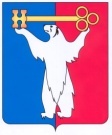 АДМИНИСТРАЦИЯ ГОРОДА НОРИЛЬСКАКРАСНОЯРСКОГО КРАЯПОСТАНОВЛЕНИЕ«____»___________ 2013                      г. Норильск                                           №________О внесении изменений в постановление Главы Администрации города Норильска от 27.11.2008 № 2128 «Об утверждении Положения о наблюдательном совете автономного учреждения муниципального образования город Норильск»В целях приведения Положения о наблюдательном совете автономного учреждения муниципального образования город Норильск в соответствие со статьей 11 Федерального закона от 03.11.2006 № 174-ФЗ «Об автономных учреждениях»,    ПОСТАНОВЛЯЮ:1. Внести в постановление Главы Администрации города Норильска от 27.11.2008 № 2128 «Об утверждении Положения о наблюдательном совете автономного учреждения муниципального образования город Норильск» (далее – Постановление) следующие изменения:1.1. Преамбулу Постановления изложить в следующей редакции:«В соответствии с Федеральным законом от 03.11.2006 № 174-ФЗ «Об автономных учреждениях», Решением Городского Совета муниципального образования город Норильск от 19.12.2005 № 59-834 «Об утверждении Положения о собственности и реализации прав собственника муниципального образования город Норильск»,».2. Внести в Положение о наблюдательном совете автономного учреждения муниципального образования город Норильск, утвержденное Постановлением (далее – Положение), следующие изменения2.1. Пункт 1.1 Положения изложить в следующей редакции:«1.1. Настоящее Положение разработано в соответствии с Федеральным законом от 03.11.2006 № 174-ФЗ «Об автономных учреждениях», Положением о собственности и реализации прав собственника муниципального образования город Норильск, утвержденным решением Городского Совета муниципального образования город Норильск от 19.12.2005 № 59-834, Порядком создания и деятельности муниципальных автономных учреждений муниципального образования город Норильск, утвержденным постановлением Администрации города Норильска от 17.03.2011 № 111, и определяет порядок и сроки подготовки, созыва и проведения заседаний наблюдательного созыва автономного учреждения (далее - наблюдательный совет).».2.2. В абзаце втором пункта 3.5 Положения слова «в пунктах 1-5» заменить  словами «в пунктах 1-4».2.3. В абзаце третьем пункта 3.5 Положения слова «в пунктах 6» заменить  словами «в пунктах 5, 6».2.4. В абзаце первом пункта 3.6 Положения слова «в пунктах 1-8» заменить  словами «в пунктах 1-6, 8».2.5. Пункт 3.6 Положения дополнить четвертым абзацем следующего содержания:«Документы по вопросу, указанному в пункте 7 части 1 статьи 11 Федерального закона, утверждаются наблюдательным советом большинством голосов от общего числа голосов членов наблюдательного совета.».3. Разместить на официальном сайте муниципального образования город Норильск:- настоящее постановление;- постановление Главы Администрации города Норильска от 27.11.2008 № 2128 «Об утверждении Положения о наблюдательном совете автономного учреждения муниципального образования город Норильск».Руководитель Администрации города Норильска                                  А.Б. Ружников